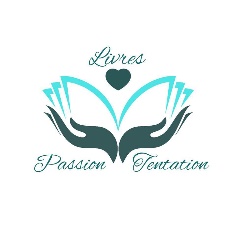 Conditions d’inscriptionLes personnes désirant participer au salon devront : être présente le samedi et le dimanche être présente jusqu’à la fermeture des portes le dimanche à 17hPour nous assurer que ces deux conditions seront respectées nous vous demanderons un chèque de caution de 20 €. Celui-ci vous sera rendu à la fin du salon. Si vous ne respectez pas les conditions, nous encaisserons le chèque de caution.Les remboursements seront faits uniquement sur présentation d’un justificatif (médical, …)Nom, Prénom, date, mention « lu et approuvé » et signatureBulletin d’inscription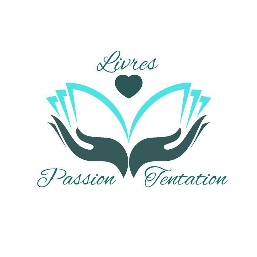 Nom de la maison d’édition ou de l’auteur : Nom et prénom de la personne à contacter : Tél :Mail : Adresse : Genre littéraire : Il n’est pas possible d’avoir des tables de 1m60 et de 2m20.Nous réceptionnerons les inscriptions du 1 octobre 2019 au 1 novembre 2019Confirmation de l’inscription à partir du 15 novembre 2019.Une facture vous sera transmise après le 15 novembre 2019 pour le paiement. QuantitéPrix unitaireTotalTable de 1m6010 €Table de 2m2013 €Prise électrique10 €TOTAL A PAYERTOTAL A PAYERTOTAL A PAYER